Ekstra opgave om klima i Zackenberg, NordøstgrønlandI denne opgave kan du dykke ned i meget store datasæt om klimaet i Zackenberg i Nordøstgrønland. 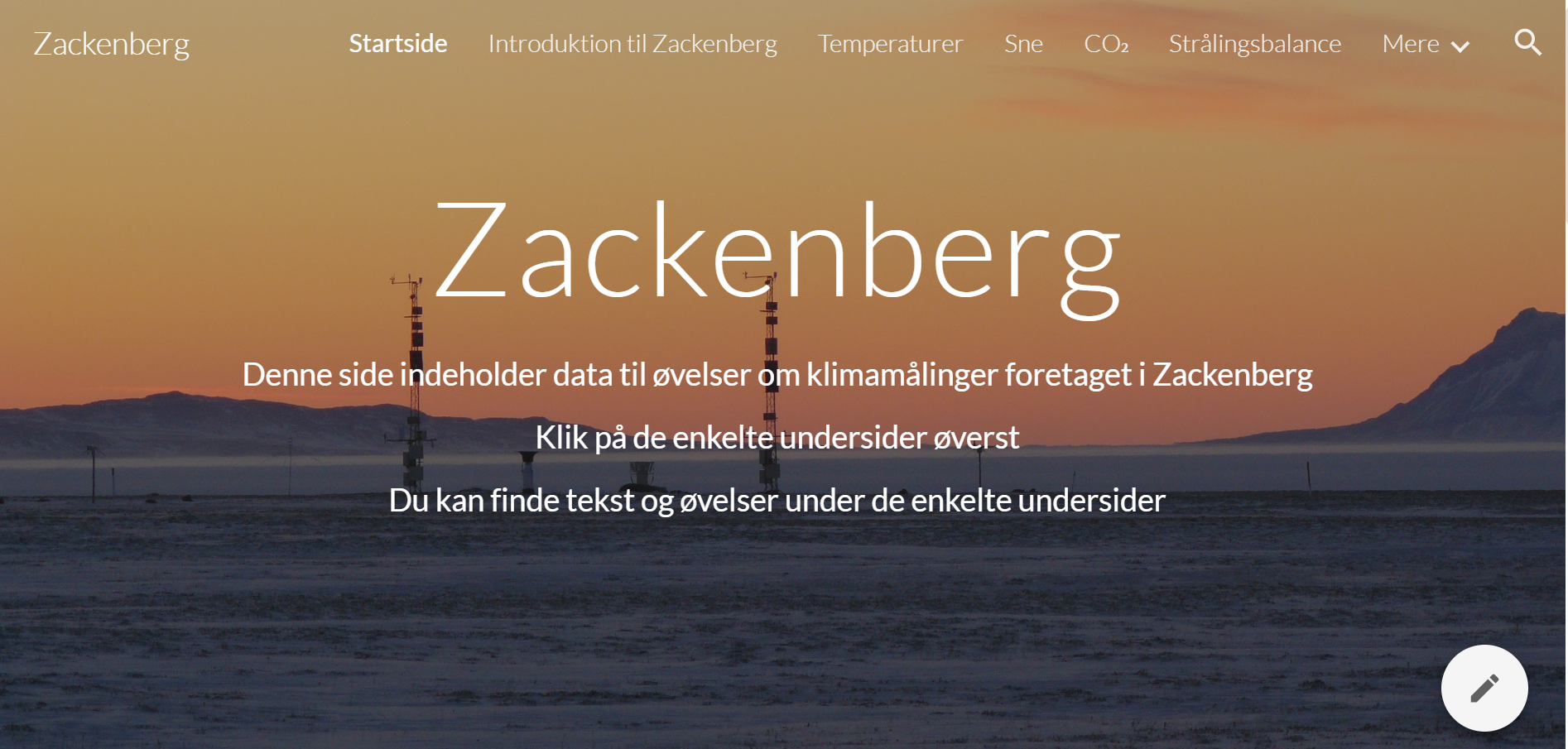 https://sites.google.com/view/zackenberg/startsidePå siden kan du finde både viden og data om områdets temperatur, strålingsbalance, CO2-udveksling og meget mere. Gem svar og data, så de kan indgå i besvarelsen af den overordnede problemstilling Hvorfor skal Danmark og Grønland eje Nordpolen?  HUSK: Jo bedre data – des bedre argumentation.